         МИНИСТЕРСТВО НА ЗЕМЕДЕЛИЕТО И ХРАНИТЕ - СОФИЯ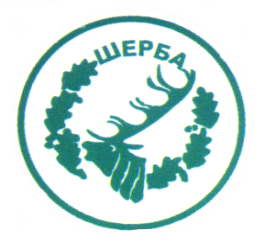 „СЕВЕРОИЗТОЧНО ДЪРЖАВНО ПРЕДПРИЯТИЕ” ДПТП:  ДЪРЖАВНО ЛОВНО СТОПАНСТВО „ШЕРБА”9100, с. Горен чифлик,ул. „Шерба” 7, Варненска областАдрес за кореспонденция: с. Старо Оряхово, ул. „Дунав“ № 8                                тел.  05141/2358,  Е-mail: dls.sherba@dpshumen.bg                                                                                                                                                                                                            ……………………….........................................................………………………………Изх.№ 469/07.04.2015г.Офис с.Старо Оряхово           Информация по чл. 22б, ал.2, т.14 от ЗОП 	Уведомяваме всички заинтересовани лица, че във връзка с Договор за подизпълнение от 04.02.2015 г., сключен във връзка с  Договор  № Др-02/04.02.2015г, между ТП ДЛС Шерба и „СТМ- ЛТМ“ ООД, във връзка с проведена процедура чрез публична покана с предмет:  ”Обслужване на работещите в ТП „ ДЛС Шерба” от регистрирани служби по трудова медицина за 2015г., вкл. осъществяване на дейности по подпомагане на ТП „ДЛС Шерба” при осигуряване здравословни и безопасни условия на труд, оценка на риска за здравето и безопасността на работещите и предприемане на необходимите мерки за предотвратяване или намаляване на риска”, на основание чл. 45а от ЗОП,  е извършено плащане на подизпълнителя „Фактор 2010“ ООД , както следва:Зам.директор ТП ДЛС: /п/ печат/                                        /инж.Р.Радев/Съгласно Заповед №404/16.12.2015г. на директора на ТП ДЛС Шерба№Основание за плащанеРазмер на плащанетоДата на плащането1Платежно нареждане № GEN- 5466379 от 06.03.2015г., във вр с Фактура №10666 от 16.02.2015г.500.00 лева без  ДДС06.03.2015г